100 square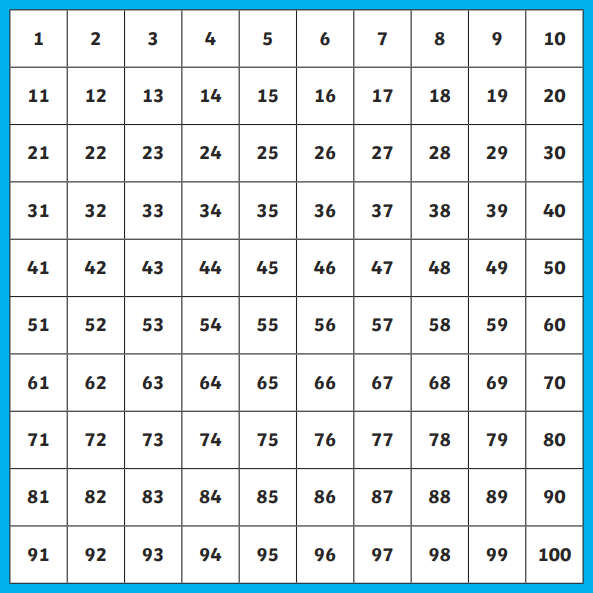 Number line to 20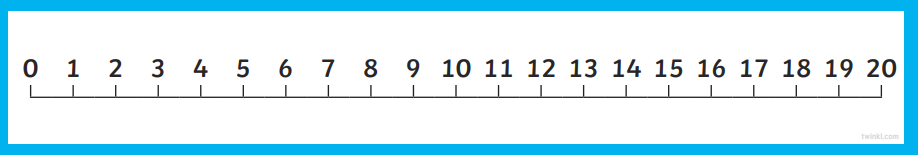 